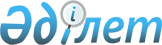 О внесении изменения в приказ Председателя Агентства Республики Казахстан по финансовому мониторингу от 22 февраля 2022 года № 13 "Об утверждении Правил представления субъектами финансового мониторинга сведений и информации об операциях, подлежащих финансовому мониторингу, и признаков определения подозрительной операции"Приказ Председателя Агентства Республики Казахстан по финансовому мониторингу от 29 декабря 2022 года № 41. Зарегистрирован в Министерстве юстиции Республики Казахстан 29 декабря 2022 года № 31388
      ПРИКАЗЫВАЮ:
      1. Внести в приказ Председателя Агентства Республики Казахстан по финансовому мониторингу от 22 февраля 2022 года № 13 "Об утверждении Правил представления субъектами финансового мониторинга сведений и информации об операциях, подлежащих финансовому мониторингу, и признаков определения подозрительной операции" (зарегистрирован в Реестре государственной регистрации нормативных правовых актов под № 26924), следующее изменение:
      в Правилах представления субъектами финансового мониторинга сведений и информации об операциях, подлежащих финансовому мониторингу, утвержденных указанным приказом:
      Форму сведений и информации об операции, подлежащей финансовому мониторингу, изложить в редакции согласно приложению к настоящему приказу.
      2. Департаменту оперативного анализа Агентства Республики Казахстан по финансовому мониторингу в установленном законодательством порядке обеспечить:
      1) государственную регистрацию настоящего приказа в Министерстве юстиции Республики Казахстан;
      2) размещение настоящего приказа на интернет-ресурсе Агентства Республики Казахстан по финансовому мониторингу после его официального опубликования.
      3. Контроль за исполнением настоящего приказа возложить на первого заместителя Председателя Агентства Республики Казахстан по финансовому мониторингу.
      4. Настоящий приказ вводится в действие по истечении десяти календарных дней после дня его первого официального опубликования.
      "СОГЛАСОВАН"Министерство юстицииРеспублики Казахстан
      "СОГЛАСОВАН"Агентство по защитеи развитию конкуренцииРеспублики Казахстан
      "СОГЛАСОВАН"Министерство финансовРеспублики Казахстан
      "СОГЛАСОВАН"Агентство Республики Казахстанпо регулированию и развитиюфинансового рынка
      "СОГЛАСОВАН"Министерство культуры и спортаРеспублики Казахстан
      "СОГЛАСОВАН"Национальный БанкРеспублики Казахстан
      "СОГЛАСОВАН"Министерство цифрового развития, инновацийи аэрокосмической промышленностиРеспублики Казахстан Форма сведений и информации об операции, подлежащей финансовому мониторингу ФМ-1
      Примечание: * реквизит обязателен для заполнения Пояснение по заполнению Формы сведений и информации об операции, подлежащей финансовому мониторингу ФМ-1
      Форма сведений и информации об операции, подлежащей финансовому мониторингу ФМ-1 заполняется на казахском или русском языках.
      Форма ФМ-1 содержит информацию о не более 2 (двух) участников (плательщик по операции и получатель по операции). Глава 1. Сведения о Форме сведений и информации об операции, подлежащей финансовому мониторингу ФМ-1
      В реквизите 1.1 "Номер формы ФМ-1" – указывается порядковый числовой номер сообщения об операции, подлежащей финансовому мониторингу, информация о которой представляется в государственный орган, осуществляющий финансовый мониторинг и принимающий иные меры по противодействию легализации (отмыванию) доходов, полученных преступным путем, финансированию терроризма, финансированию распространения оружия массового уничтожения (далее – уполномоченный орган) в соответствии с Законом. Порядковый номер операции, подлежащей финансовому мониторингу, формируется субъектами финансового мониторинга в порядке возрастания, начиная с номера "1" в числовом формате, в течение 1 (одного) календарного года представления сообщений:
      "1. Номер" – указывается номер формы ФМ-1.
      "2. Связь с иной формой ФМ-1 (при наличии)" – указывается информация дополнительно к полю "1. Номер":
      "2.1. Номер связанной формы ФМ-1" и "2.2. Дата связанной формы ФМ-1" – указываются номер и дата формы ФМ-1, связанные с настоящей операцией, подлежащей финансовому мониторингу. Дата указывается в цифровом формате день (два знака)/месяц (два знака)/год (четыре знака).
      В реквизите 1.2 "Дата формы ФМ-1" – указывается дата передачи (отправки) сообщения об операции с деньгами и (или) иным имуществом. Дата сообщения указывается в цифровом формате день (два знака)/месяц (два знака)/год (четыре знака).
      Реквизиты 1.1 "Номер формы ФМ-1*" и 1.2 "Дата формы ФМ-1*" являются уникальными для каждого сообщения, представляемого субъектом финансового мониторинга в уполномоченный орган, и используются для идентификации сообщения субъектом финансового мониторинга в случаях обнаружения ошибок и/или направления запросов уполномоченного органа о представлении информации. Номер и дата сообщения определяются при первичном направлении сообщения об операции в уполномоченный орган.
      В реквизите 1.3 "Вид документа" имеются следующие поля:
      "1. Новое сообщение" – указывается в случае направления каждого нового сообщения в уполномоченный орган.
      "2. Корректировка непринятого сообщения" – указывается в случае получения от уполномоченного органа извещения о непринятии формы ФМ-1, субъектом финансового мониторинга принимаются меры по устранению указанных в извещении причин непринятия сообщения, исправляются указанные в извещении замечания, и в течение двадцати четырех часов (за исключением выходных и праздничных дней) со дня получения извещения форма направляется повторно в исправленном виде. При этом указывается первичная пара значений реквизитов номера и даты сообщения.
      "3. Запрос замены сообщения" – указывается в случае инициативного внесения субъектом финансового мониторинга изменений или дополнений в ранее представленную и принятую уполномоченным органом форму ФМ-1, например, в сообщении были неверно указаны сумма операции, код валюты, основание совершения операции, адреса участников или иное. При этом субъект финансового мониторинга направляет в уполномоченный орган заменяющее сообщение с заполнением всех реквизитов, которое имеет те же номер и дату сообщения, что и первичное сообщение, и в реквизите 3.14 указываются внесенные изменения и дополнения.
      В реквизите 1.4 "Состояние операции" имеются следующие поля:
      "1. Совершено" – указывается в случае, если состояние проводимой операции является завершенным;
      "2. Не совершено – отказ в проведении" – указывается в случае, если субъектом финансового мониторинга было принято решение об отказе в проведении операции. При этом в реквизите 4.25 указывается причина отказа в проведении операции;
      "3. Не совершено – для принятия решения" – указывается в случае, если субъект финансового мониторинга направляет сообщение о признании операции в качестве подозрительной в уполномоченный орган до ее проведения;
      Время указывается в цифровом формате: часы (два знака)/минуты (два знака), день (два знака)/месяц (два знака)/год (четыре знака).
      В реквизите 1.5 "Основание для подачи сообщения" имеются следующие поля:
      "1. Равна или превышает пороговую сумму" – указывается в случае, если сумма операции равна или превышает пороговое значение в соответствии с пунктом 1 статьи 4 Закона.
      "2. Подозрительная операция" – указывается в случаях, если операция клиента признана в качестве подозрительной в соответствии с признаками определения подозрительной операции.
      В случаях указания кода признаков определения подозрительных операций № 8002, обязательными к заполнению в разделах 3 и 4 формы ФМ-1 являются следующие реквизиты: 3.4, 4.2, 4.4, 4.5, 4.7 (поля 1.1, 1.2, 1.3), для юридических лиц: 4.8; для физических лиц: 4.14. При выборе в реквизите 4.2 поля "2. Является" обязательными к заполнению являются реквизиты: 4.7 (поле 1.4), 4.13; для физических лиц: 4.15, 4.16 (поле 1), 4.17, 4.18.
      "3. Поле не активно". Порядковый номер поля не меняется в связи с отсутствием технических возможностей программного обеспечения.
      "4. Совпадение с перечнем организаций и лиц, связанных с финансированием терроризма и экстремизма" – указывается в случае, если лицо или организация, участвующая в операции, состоит в перечне организаций и лиц, связанных с финансированием терроризма и экстремизма, где:
      "4.1 Приостановление расходных операций по банковским счетам" – указывается в случае приостановления расходных операций по банковским счетам такой организации или физического лица, а также по банковским счетам клиента, бенефициарным собственником которых является такое физическое лицо. При выборе данного поля обязательными к заполнению в разделах 3 и 4 формы ФМ-1 являются следующие реквизиты: 3.4, 4.2, 4.4, 4.5, 4.7 (поля 1.1, 1.2, 1.3, 1.4), 4.13, для юридических лиц: 4.8, для физических лиц: 4.14, 4.15, 4.16 (поле 1), 4.17, 4.18.
      "4.2 Приостановление исполнения указаний по платежам и переводам без использования банковского счета" – указывается в случае приостановления исполнения указаний по платежу или переводу денег без использования банковского счета такого физического лица, а также указаний клиента, бенефициарным собственником которого является такое физическое лицо. При выборе данного поля обязательными к заполнению в разделах 3 и 4 формы ФМ-1 являются следующие реквизиты: 3.4, 3,6, 3,7, 4.2, 4.4, 4.5, 4.7 (поля 1.1, 1.2, 1.3), 4.13, для юридических лиц: 4.8, для физических лиц: 4.14, 4.15, 4.16 (поле 1), 4.17, 4.18.
      "4.3 Блокирование ценных бумаг" – указывается в случае, если организация или физическое лицо включены в перечень организаций и лиц, связанных с финансированием терроризма и экстремизма. При этом блокируются ценные бумаги (сделки) в системе реестров держателей ценных бумаг и системе учета номинального держания на лицевых счетах такой организации или физического лица, а также на лицевых счетах клиента, бенефициарным собственником которого является такое физическое лицо. При выборе данного поля обязательными к заполнению в разделах 3 и 4 формы ФМ-1 являются следующие реквизиты: 3.4, 4.2, 4.4, 4.5, 4.13 для юридических лиц: 4.8, для физических лиц: 4.14, 4.15, 4.16 (поле 1), 4.17, 4.18.
      "4.4 Отказ в проведении иных операций" – указывается в случае отказа в проведении иных операций с деньгами и (или) иным имуществом, совершаемых организацией или физическим лицом, либо в их пользу, а равно клиентом, бенефициарным собственником которого является такое физическое лицо, либо в его пользу. В случае указания данного поля, обязательными к заполнению в разделах 3 и 4 формы ФМ-1 являются следующие реквизиты: 3.4, 4.2, 4.4, 4.5, 4.7 (поля 1.1, 1.2, 1.3, 1.4), 4.13, для юридических лиц: 4.8, для физических лиц: 4.14, 4.15, 4.16 (поле 1), 4.17, 4.18.
      "4.5 Отказ в проведении операции по осуществлению страховой выплаты, по возврату страховой премии или ее части в случае досрочного прекращения договора страхования и вознаграждения в случае досрочного прекращения страхователем договора об оказании услуг брокерской деятельности" – указывается в случае отказа в проведении операций по осуществлению страховой выплаты, по возврату страховой премии или ее части в случае досрочного прекращения договора страхования и вознаграждения в случае досрочного прекращения договора об оказании услуг брокерской деятельности. В случае указания данного поля, обязательными к заполнению в разделах 3 и 4 формы ФМ-1 являются следующие реквизиты: 3.4, 4.2, 4.4, 4.5, 4.7 (поля 1.1, 1.2, 1.3, 1.4), 4.13, для юридических лиц: 4.8, для физических лиц: 4.14, 4.15, 4.16 (поле 1), 4.17, 4.18.
      "4.6. "Совершение операций в соответствии с подпунктом 2) пункта 8 статьи 12 Закона – указывается при получении денег физическим лицом, включенным в перечень организаций и лиц, связанных с финансированием терроризма и экстремизма, в виде пенсии, расходов на служебные командировки, стипендии, пособия, иной социальной выплаты в соответствии с законодательством Республики Казахстан, а также произведении уплаты налогов, коммунальных и социальных платежей, других обязательных платежей в бюджет, пеней и штрафов.
      "5. Поле не активно", "6. Поле не активно", "7. Поле не активно" – порядковые номера полей не меняются в связи с отсутствием технических возможностей программного обеспечения.
      "8. Операции для обязательного изучения, признанные подозрительными субъектами финансового мониторинга, с фиксированием результатов такого изучения" – указываются в случае, если операции клиента признаны подозрительными по результатам изучения в соответствии с пунктом 4 статьи 4 Закона.
      "9. Операции, имеющие характеристики, соответствующие типологиям, схемам и способам финансирования терроризма" – указываются в случае, если операции клиента имеют характеристики, соответствующие типологиям, схемам и способам финансирования терроризма.
      "10. Операции, имеющие характеристики, соответствующие типологиям, схемам и способам легализации (отмывания) преступных доходов" – указываются в случае, если операции клиента имеют характеристики, соответствующие типологиям, схемам и способам легализации (отмывания) преступных доходов.
      "11. Совпадение с перечнем организаций и лиц, связанных с финансированием распространения оружия массового уничтожения" – указывается в случае, если лицо или организация, участвующая в операции, состоит в перечне организаций и лиц, связанных с финансированием распространения оружия массового уничтожения, где:
      "11.1 Приостановление расходных операций по банковским счетам" – указывается в случае приостановления расходных операций по банковским счетам такой организации или физического лица, а также по банковским счетам клиента, бенефициарным собственником которых является такое физическое лицо. При выборе данного поля обязательными к заполнению в разделах 3 и 4 формы ФМ-1 являются следующие реквизиты: 3.4, 4.2, 4.4, 4.5, 4.7 (поля 1.1, 1.2, 1.3, 1.4), 4.13, для юридических лиц: 4.8, для физических лиц: 4.14, 4.15, 4.16 (поле 1), 4.17, 4.18.
      "11.2 Приостановление исполнения указаний по платежам и переводам без использования банковского счета" – указывается в случае приостановления исполнения указаний по платежу или переводу денег без использования банковского счета такого физического лица, а также указаний клиента, бенефициарным собственником которого является такое физическое лицо. При выборе данного поля обязательными к заполнению в разделах 3 и 4 формы ФМ-1 являются следующие реквизиты: 3.4, 3,6, 3,7, 4.2, 4.4, 4.5, 4.7 (поля 1.1, 1.2, 1.3), 4.13, для юридических лиц: 4.8, для физических лиц: 4.14, 4.15, 4.16 (поле 1), 4.17, 4.18.
      "11.3 Блокирование ценных бумаг" – указывается в случае, если организация или физическое лицо включены в перечень организаций и лиц, связанных с финансированием терроризма и экстремизма. При этом блокируются ценные бумаги (сделки) в системе реестров держателей ценных бумаг и системе учета номинального держания на лицевых счетах такой организации или физического лица, а также на лицевых счетах клиента, бенефициарным собственником которого является такое физическое лицо. При выборе данного поля обязательными к заполнению в разделах 3 и 4 формы ФМ-1 являются следующие реквизиты: 3.4, 4.2, 4.4, 4.5, 4.13 для юридических лиц: 4.8, для физических лиц: 4.14, 4.15, 4.16 (поле 1), 4.17, 4.18.
      "11.4 Отказ в проведении иных операций" – указывается в случае отказа в проведении иных операций с деньгами и (или) иным имуществом, совершаемых организацией или физическим лицом, либо в их пользу, а равно клиентом, бенефициарным собственником которого является такое физическое лицо, либо в его пользу. В случае указания данного поля, обязательными к заполнению в разделах 3 и 4 формы ФМ-1 являются следующие реквизиты: 3.4, 4.2, 4.4, 4.5, 4.7 (поля 1.1, 1.2, 1.3, 1.4), 4.13, для юридических лиц: 4.8, для физических лиц: 4.14, 4.15, 4.16 (поле 1), 4.17, 4.18.
      "11.5 Отказ в проведении операции по осуществлению страховой выплаты, по возврату страховой премии или ее части в случае досрочного прекращения договора страхования и вознаграждения в случае досрочного прекращения страхователем договора об оказании услуг брокерской деятельности" – указывается в случае отказа в проведении операций по осуществлению страховой выплаты, по возврату страховой премии или ее части в случае досрочного прекращения договора страхования и вознаграждения в случае досрочного прекращения договора об оказании услуг брокерской деятельности. В случае указания данного поля, обязательными к заполнению в разделах 3 и 4 формы ФМ-1 являются следующие реквизиты: 3.4, 4.2, 4.4, 4.5, 4.7 (поля 1.1, 1.2, 1.3, 1.4), 4.13, для юридических лиц: 4.8, для физических лиц: 4.14, 4.15, 4.16 (поле 1), 4.17, 4.18.
      "11.6 Направление на приостановление операций, указанных в пункте 6 статьи 12-1 Закона" – указывается в случае, если хотя бы одна из сторон операций является лицом, включенным в перечень организаций и лиц, связанных с финансированием распространения оружия массового уничтожения, и операции осуществляются в рамках договоров, заключенных до включения таких лиц в перечень организаций и лиц, связанных с финансированием распространения оружия массового уничтожения.
      "12. Отказ в установлении деловых отношений:" – указывается в случае отказа субъектом финансового мониторинга физическому или юридическому лицу в установлении деловых отношений.
      "12.1 В случае невозможности принятия мер, предусмотренных подпунктами 1), 2), 2-1), и 4) пункта 3 статьи 5 Закона" – указывается в случае отказа субъектом финансового мониторинга физическому или юридическому лицу в установлении деловых отношений в случае невозможности принятия мер, предусмотренных подпунктами 1), 2), 2-1) и 4) пункта 3 статьи 5 Закона. В случае указания данного поля, обязательными к заполнению в разделах 3 и 4 формы ФМ-1 являются следующие реквизиты: 3.4, 4.2, 4.4, 4.5, 4.7 (поля 1.1, 1.2, 1.3, 1.4), 4.13, для юридических лиц: 4.8, для физических лиц: 4.14, 4.15, 4.16 (поле 1), 4.17, 4.18.
      "12.2 В случае наличия подозрений о том, что деловые отношения используются клиентом в целях легализации (отмывания) доходов, полученных преступным путем" – указывается в случае отказа субъектом финансового мониторинга физическому или юридическому лицу в установлении деловых отношений с клиентом в случае наличия подозрений в том, что деловые отношения используются клиентом в целях легализации (отмывания) доходов, полученных преступным путем. В случае указания данного пункта, обязательными к заполнению в разделах 3 и 4 формы ФМ-1 являются следующие реквизиты: 3.4, 4.2, 4.4, 4.5, 4.7 (поля 1.1, 1.2, 1.3, 1.4), 4.13, для юридических лиц: 4.8, для физических лиц: 4.14, 4.15, 4.16 (поле 1), 4.17, 4.18.
      "12.3 В случае наличия подозрений о том, что деловые отношения используются клиентом в целях финансирования терроризма" – указывается в случае отказа субъектом финансового мониторинга физическому или юридическому лицу в установлении деловых отношений с клиентом в случае наличия подозрений в том, что деловые отношения используются клиентом в целях финансирования терроризма. В случае указания данного пункта, обязательными к заполнению в разделах 3 и 4 формы ФМ-1 являются следующие реквизиты: 3.4, 4.2, 4.4, 4.5, 4.7 (поля 1.1, 1.2, 1.3, 1.4), 4.13, для юридических лиц: 4.8, для физических лиц: 4.14, 4.15, 4.16 (поле 1), 4.17, 4.18.
      "13. Отказ в проведении операции:" – указывается в случае отказа в проведении операции с деньгами и (или) иным имуществом по основаниям, предусмотренным пунктом 1 статьи 13 Закона.
      "13.1. В случае невозможности принятия мер, предусмотренных подпунктами 1), 2), 2-1), 4) и 6) пункта 3 статьи 5 Закона" – указывается в случае отказа субъектом финансового мониторинга физическому или юридическому лицу в проведении операции с деньгами и (или) иным имуществом в случае невозможности принятия мер, предусмотренных подпунктами 1), 2), 2-1) и 4) пункта 3 статьи 5 Закона. В случае указания данного пункта, обязательными к заполнению в разделах 3 и 4 формы ФМ-1 являются следующие реквизиты: 3.4, 4.2, 4.4, 4.5, 4.7 (поля 1.1, 1.2, 1.3, 1.4), 4.13, для юридических лиц: 4.8, для физических лиц: 4.14, 4.15, 4.16 (поле 1), 4.17, 4.18.
      "13.2 В случае наличия подозрений о том, что деловые отношения используются клиентом в целях легализации (отмывания) доходов, полученных преступным путем" – указывается в случае отказа субъектом финансового мониторинга физическому или юридическому лицу в проведении операции с деньгами и (или) иным имуществом в случае наличия подозрений в том, что деловые отношения используются клиентом в целях легализации (отмывания) доходов, полученных преступным путем. В случае указания данного пункта, обязательными к заполнению в разделах 3 и 4 формы ФМ-1 являются следующие реквизиты: 3.4, 4.2, 4.4, 4.5, 4.7 (поля 1.1, 1.2, 1.3, 1.4), 4.13, для юридических лиц: 4.8, для физических лиц: 4.14, 4.15, 4.16 (поле 1), 4.17, 4.18.
      "13.3. В случае наличия подозрений о том, что деловые отношения используются клиентом в целях финансирования терроризма" – указывается в случае отказа субъектом финансового мониторинга физическому или юридическому лицу в проведении операции с деньгами и (или) иным имуществом в случае наличия подозрений в том, что деловые отношения используются клиентом в целях финансирования терроризма. В случае указания данного пункта, обязательными к заполнению в разделах 3 и 4 формы ФМ-1 являются следующие реквизиты: 3.4, 4.2, 4.4, 4.5, 4.7 (поля 1.1, 1.2, 1.3, 1.4), 4.13, для юридических лиц: 4.8, для физических лиц: 4.14, 4.15, 4.16 (поле 1), 4.17, 4.18.
      "14. Прекращение деловых отношений" – указывается в случае прекращения субъектом финансового мониторинга деловых отношений с физическим или юридическим лицом.
      "14.1 В случае наличия подозрений о том, что деловые отношения используются клиентом в целях легализации (отмывания) доходов, полученных преступным путем" – указывается в случае прекращения субъектом финансового мониторинга деловых отношений с клиентом в случае наличия подозрений в том, что деловые отношения используются клиентом в целях легализации (отмывания) доходов, полученных преступным путем.
      "14.2 В случае наличия подозрений о том, что деловые отношения используются клиентом в целях финансирования терроризма" – указывается в случае прекращения субъектом финансового мониторинга деловых отношений с клиентом в случае наличия подозрений в том, что деловые отношения используются клиентом в целях финансирования терроризма.
      Реквизит обязателен для заполнения. Глава 2. Сведения о субъекте финансового мониторинга, направившем Форму сведений и информации об операции, подлежащей финансовому мониторингу ФМ-1
      В реквизите 2.1 "Код субъекта финансового мониторинга" – указывается код субъекта финансового мониторинга, представляющего форму ФМ-1 в уполномоченный орган, в соответствии со справочником кодов видов субъектов финансового мониторинга. Реквизит обязателен для заполнения.
      В реквизите 2.2 "Субъект финансового мониторинга" – указываются:
      "1.1. Организационная форма:" – указывается организационная правовая форма субъекта финансового мониторинга (к примеру, АО (акционерное общество), ТОО (товарищество с ограниченной ответственностью), ИП (индивидуальный предприниматель) или иная организационная правовая форма). В случае если субъектом финансового мониторинга является физическое лицо, то данное поле не заполняется. Реквизит обязателен для заполнения.
      "1.2. Наименование:" – указываются без кавычек наименование организации,
      "1.2.1 Фамилия", "1.2.2. Имя", "1.2.3 Отчество" – указываются фамилия, имя и отчество (при наличии) субъекта финансового мониторинга.
      "Реквизит 2.3 - не активен". Порядковый номер реквизита не меняется в связи с отсутствием технических возможностей программного обеспечения.
      В реквизите 2.4 "Индивидуальный идентификационный номер/бизнес – идентификационный номер (далее - ИИН/БИН)*" – указывается индивидуальный идентификационный номер или бизнес-идентификационный номер субъекта финансового мониторинга, направляющего форму ФМ-1. Реквизит обязателен для заполнения.
      В реквизите 2.5 "Адрес местонахождения" – указываются юридический адрес субъекта финансового мониторинга, в формате область (в том числе городов республиканского значения и столицы), район, населенный пункт (город/поселок/село), за исключением городов республиканского значения и столицы, наименование улицы/проспекта/микрорайона, номер дома, номер квартиры/офиса (при наличии), почтовый индекс.
      В реквизите 2.6 "Документ, удостоверяющий личность (для физических лиц)" – указывается цифровой код вида документа, удостоверяющего личность.
      В реквизите 2.6.1 "Номер и серия документа, удостоверяющего личность (для физических лиц)" – указываются номер и серия (при наличии) документа, удостоверяющего личность.
      В реквизите 2.6.2 "Кем выдан документ, удостоверяющий личность (для физических лиц)" – указывается наименование органа, выдавшего документ, удостоверяющий личность.
      В реквизите 2.6.3 "Когда выдан документ, удостоверяющий личность (для физических лиц)" – указывается дата выдачи документа, удостоверяющего личность в формате день (два знака)/месяц (два знака)/год (четыре знака).
      В реквизите 2.7 "Ответственный работник" – указываются данные контактного лица, ответственного за соблюдение правил внутреннего контроля: фамилия, имя, отчество (при наличии).
      В реквизите 2.7.1 "Должность ответственного работника" – указывается занимаемая должность лица, ответственного за соблюдение правил внутреннего контроля.
      В реквизите 2.8 "Контактные телефоны*" – указываются номера телефонов сотовой (в формате +7 ХХХ ХХХ ХХХХ) и городской (в формате код города/номер телефона/номер внутреннего телефона (при наличии) связей лица, ответственного за соблюдение правил внутреннего контроля. Реквизит обязателен для заполнения.
      В реквизите 2.9 "Электронная почта*" – указывается адрес электронной почты лица, ответственного за соблюдение правил внутреннего контроля. Реквизит обязателен для заполнения. Глава 3. Информация об операции, подлежащей финансовому мониторингу
      В реквизите 3.1 "Номер операции*" – указывается номер операции, который присвоен во внутреннем реестре субъекта финансового мониторинга, направляющего форму ФМ-1. Реквизит обязателен к заполнению.
      В реквизите 3.2 "Код вида операции*" – указывается цифровой код вида операции в соответствии со справочником кодов видов операций, подлежащих финансовому мониторингу. Реквизит обязателен к заполнению.
      Коды 0530, 0540 указываются в случае выдачи клиенту либо приема от клиента наличных денег, за исключением операций, предусмотренных кодами 0511, 0521, 0911, 1311, 1321, 1411, 1421, 1431.
      В случаях указания кодов 0623, 0633 и проведения операции в/из оффшорной зоны, поле "1.5.1 Местонахождение банка" реквизита 4.7 "Банк участника операции" заполняется в соответствии с Постановлением Правления Агентства Республики Казахстан по регулированию и развитию финансового рынка от 24 февраля 2020 года № 8 "Об установлении Перечня оффшорных зон для целей банковской и страховой деятельности, деятельности профессиональных участников рынка ценных бумаг и иных лицензируемых видов деятельности на рынке ценных бумаг, деятельности акционерных инвестиционных фондов и деятельности организаций, осуществляющих микрофинансовую деятельность" (зарегистрирован в Реестре государственной регистрации нормативных правовых актов под № 20095).
      Код 0640 указывается в случае проведения операции клиента с деньгами и (или) иным имуществом с категорией лиц, имеющих регистрацию, место жительства или место нахождения в оффшорной зоне, а равно владеющих счетом в банке, зарегистрированном в оффшорной зоне, за исключением операций, предусмотренных кодами 0623, 0633.
      В случае указания кода 1811 информация об имуществе, подлежащем государственной регистрации, указывается в полях "2.1. Вид имущества", например, квартира, земельный участок или иное недвижимое имущество, и "2.2. Регистрационный номер имущества".
      В реквизите 3.3 "Код назначения платежа*" – указывается код назначения платежа операции, подлежащей финансовому мониторингу, в соответствии с постановлением Правления Национального Банка Республики Казахстан от 31 августа 2016 года № 203 "Об утверждении Правил применения кодов секторов экономики и назначения платежей" (зарегистрирован в Реестре государственной регистрации нормативных правовых актов под № 14365). Реквизит обязателен для заполнения в случае указания кодов вида субъекта финансового мониторинга 011, 013-016 или 101. Реквизит обязателен к заполнению.
      Поле 2 "Невозможно установить" реквизита – указывается в случае, если код назначения платежа невозможно установить.
      В реквизите 3.4 "Количество участников операции*" – указывается количество участников операции, не включая субъект финансового мониторинга. Реквизит обязателен к заполнению.
      В реквизите 3.5 "Код валюты операции*" – указывается код валюты совершения операции в соответствии с приложением 23 "Классификатор валют", утвержденным решением Комиссии таможенного союза от 20 сентября 2010 года № 378 "О классификаторах, используемых для заполнения таможенных деклараций" (далее – Решение КТС № 378). Реквизит обязателен к заполнению.
      В реквизите 3.6 "Сумма операции в валюте ее проведения*" – указывается сумма операции в валюте ее проведения. Реквизит обязателен к заполнению.
      В реквизите 3.7 "Сумма операции в тенге*" – указывается сумма операции в тенговом эквиваленте по рыночному курсу обмена валют на дату совершения операции. При указании в реквизите 3.5 "Код валюты операции" кода валюты "Тенге (казахский)", указанная сумма операции в реквизите 3.6 "Сумма операции в валюте ее проведения" дублируется. Реквизит обязателен к заполнению.
      В реквизите 3.8 "Основание совершения операции*" – указывается код вида сделки, на основании которой совершается операция с деньгами и (или) иным имуществом в соответствии со справочником кодов видов участников и сделок с деньгами и (или) иным имуществом. Реквизит обязателен к заполнению.
      В реквизите 3.9 "Дата и номер документа, на основании которого осуществляется операция" – указываются дата и номер документа, на основании которого осуществляется операция. Дата документа указывается в формате день (два знака)/месяц (два знака)/год (четыре знака).
      В реквизите 3.10 "Код признака подозрительности операции" – указывается цифровой код основного признака подозрительности операции в соответствии с признаками определения подозрительной операции, утвержденными настоящим Приказом. Реквизит обязателен для заполнения в случае указания в реквизите 1.5 "Основания для подачи сообщения" поля "2. Подозрительная операция".
      В реквизите 3.11 "1-й дополнительный код признака подозрительности операции"
      В реквизите 3.12 "2-й дополнительный код признака подозрительности операции" – указывается код второго дополнительного признака подозрительности операции в соответствии с признаками определения подозрительной операции, утвержденными настоящим Приказом. Реквизит заполняется в случае выявления дополнительного признака подозрительности операции в результате реализации мер внутреннего контроля.
      В реквизите 3.13 "Описание возникших затруднений квалификации операции как подозрительной" – указывается описание затруднений в квалификации подозрительной операции.
      В реквизите 3.14 "Дополнительная информация по операции" – указывается дополнительная информация по операции, в отношении которой при реализации мер внутреннего контроля возникают подозрения о ее осуществлении с целью легализации (отмывания) доходов, полученных преступным путем, или финансирования терроризма, за исключением информации, подлежащей заполнению в реквизитах раздела 3 "Информация об операции, подлежащей финансовому мониторингу".
      В случае представления заменяющего сообщения в данном реквизите указывается информация скорректированных реквизитов, например, изменены сумма операции, назначение платежа или иное. Глава 4. Сведения об участниках операции, подлежащей финансовому мониторингу
      В зависимости от количества участников, указанного в реквизите 3.4 "Количество участников операции", заполняется такое же количество разделов 4 "Сведения об участниках операции, подлежащей финансовому мониторингу" на каждого участника.
      В реквизите 4.1 "Участник*" – указывается соответствующее значение участника операции, подлежащей финансовому мониторингу. Реквизит обязателен к заполнению.
      В реквизите 4.2 "Клиент субъекта финансового мониторинга*" имеются следующие поля:
      "1. Не является" – указывается в случае, если участник операции не является клиентом субъекта финансового мониторинга, направляющим форму ФМ-1;
      "2. Является" – указывается в случае, если участник операции является клиентом субъекта финансового мониторинга, направляющим форму ФМ-1. Реквизит обязателен к заполнению.
      В реквизите 4.3 "Вид участника*" – указывается код вида участника операции в соответствии со справочником кодов видов участников и сделок с деньгами и (или) иным имуществом.
      В реквизите 4.4 "Резидентство*" – указывается резидентство участника операции в соответствии с приложением 22 "Классификатор стран мира", утвержденным Решением № 378. Реквизит обязателен для заполнения.
      В реквизите 4.5 "Тип участника операции*" – указывается соответствующее значение типа участника операции, подлежащей финансовому мониторингу. Реквизит обязателен к заполнению.
      В реквизите 4.6 "Иностранное публичное должностное лицо" – указывается соответствующее значение в случае указания поля "2. Физическое лицо" или "3. Индивидуальный предприниматель" в реквизите 4.5 "Тип участника операции".
      В случае указания поля "2. Является" реквизита 4.6 "Иностранное публичное должностное лицо" в реквизите 4.6 "Дополнительная информация об участнике операции" излагаются подробные сведения об иностранном публичном должностном лице";
      В случае указания поля "3. Аффилированный (-ая) с иностранным публичным должностным лицом" в реквизите 4.25 "Дополнительная информация об участнике операции" излагаются подробные сведения об аффилированным (-ой) с иностранным публичным должностным лицом.
      Реквизит обязателен для заполнения в случае указания поля "2. Является" в реквизите 4.2 "Клиент субъекта финансового мониторинга".
      В реквизите 4.7 "Банк участника операции*" – указываются следующие сведения о банке/филиале банка-нерезидента Республики Казахстан проведения операции:
      "1.1. Местонахождение филиала" – указывается в случае местонахождения филиала на территории Республики Казахстан, указывается адрес (область (в том числе городов республиканского значения и столицы), район, населенный пункт (город/поселок/село), наименование улицы/проспекта/микрорайона, номер дома, номер квартиры/офиса), по которому инициируется/завершается операция. В случае местонахождения банка за пределами Республики Казахстан указывается страна в соответствии с приложением 22 "Классификатор стран мира", утвержденным Решением КТС № 378.
      "1.2. Наименование банка" - указывается полное наименование банка/филиала банка-нерезидента Республики Казахстан;
      "1.2.1. Наименование СДП" – указывается наименование системы денежных переводов (далее – СДП) в случае проведения операции посредством СДП и в поле "1.4. Номер счета участника" реквизита 4.7 "Банк участника операции" указывается контрольный номер перевода (MTCN или иной).
      "1.3. Код банка/филиала" – указывается, например, БИК для резидентов и SWIFT BIC (или non-SWIFT BIC) для нерезидентов или иной. В случае проведения операции в филиале банка, обязательно указывается код филиала, присваиваемый Национальным Банком Республики Казахстан, в соответствии с постановлением Правления Национального Банка Республики Казахстан от 24 августа 2012 года № 236 "Об утверждении Инструкции о присвоении, использовании и аннулировании Национальным Банком Республики Казахстан банковских идентификационных кодов, а также присвоении и аннулировании кодов банков и организаций, осуществляющих отдельные виды банковских операций, и кодов филиалов банков и организаций, осуществляющих отдельные виды банковских операций, их структуре, формировании и ведении Справочника банков и организаций, осуществляющих отдельные виды банковских операций" (зарегистрирован в Реестре государственной регистрации нормативных правовых актов под № 7960).
      "1.4. Номер счета участника" – указывается номер счета участника, например, IBAN или иной.
      "1.5. Сведения о корреспондентских счетах, участвующих в операции" имеет следующие значения:
      "1.5.1. Местонахождение банка" – указывается страна местонахождения банка-корреспондента в соответствии с приложением 22 "Классификатор стран мира", утвержденным Решением КТС № 378;
      "1.5.2. Наименование банка" – указывается полное наименование банка-корреспондента.
      В случае отсутствия номера счета в поле "1.4. Номер счета участника" – указывается "без номера счета".
      Реквизит обязателен для заполнения в случае указания кодов видов субъекта финансового мониторинга 011, 013-016 или 101 в реквизите 2.1 "Код субъекта финансового мониторинга". Реквизит обязателен для заполнения.
      В реквизите 4.8 "Наименование участника операции (для юридических лиц)" – указывается в случае заполнения поля "1. Юридическое лицо" реквизита 4.5 "Тип участника операции" и имеются следующие значения:
      "1. Участник":
      в поле "1.1. Организационная форма" – указывается организационная правовая форма участника операции (к примеру, АО (акционерное общество), ТОО (товарищество с ограниченной ответственностью), ИП (индивидуальный предприниматель) или иная организационная правовая форма);
      в поле "1.2. Наименование:" – указывается наименование участника операции в соответствии с учредительными документами без кавычек.
      "2. Невозможно установить" – указывается в случае, если наименование участника операции невозможно установить.
      Реквизит обязателен в случае, если в реквизите 4.13 "ИИН/БИН" не указан индивидуальный идентификационный номер или бизнес-идентификационный номер участника операции.
      В реквизите 4.9 "Учредители участника (для юридических лиц)*" – указываются в случае заполнения поля "1. Юридическое лицо" в реквизите 4.5 "Тип участника операции" данные по всем учредителям участника операции с долей участия не менее 10 процентов:
      "1.1. Организационная форма:" – указывается организационная правовая форма участника операции (к примеру, АО (акционерное общество), ТОО (товарищество с ограниченной ответственностью), ИП (индивидуальный предприниматель) или иная организационная правовая форма). В случае если учредителем участника является физическое лицо, то данное поле не заполняется.
      "2.1. Наименование:" – указывается наименование учредителя участника операции в соответствии с учредительными документами без кавычек в случае, если учредителем участника операции является юридическое лицо. Если учредителем участника операции является физическое лицо или индивидуальный предприниматель, то указываются фамилия, имя, отчество (при наличии).
      "3. Резидентство: " – указывается страна учредителя участника операции в соответствии с приложением 22 "Классификатор стран мира", утвержденным Решением КТС № 378.
      Реквизит обязателен для заполнения в случае указания одновременно поля "2. Подозрительная операция" реквизита 1.5 "Основание для подачи сообщения" и поля "2. Является" реквизита 4.2 "Клиент субъекта финансового мониторинга".
      В реквизите 4.10 "Первый руководитель (для юридических лиц)" – указываются данные первого руководителя участника операции в случае заполнения поля "1. Юридическое лицо" реквизита 4.5 "Тип участника операции", а именно фамилия, имя, отчество (при наличии).
      Реквизит обязателен в случае если в реквизите 4.13 "ИИН/БИН" не указан индивидуальный идентификационный номер или бизнес-идентификационный номер участника операции.
      Реквизит 4.11 "Реквизит не активен". Порядковый номер реквизита не меняется в связи с отсутствием технических возможностей программного обеспечения.
      В реквизите 4.12 "Общий классификатор видов экономической деятельности (далее – ОКЭД)" – указывается код ОКЭД участника операции в соответствии с приказом исполняющего обязанности председателя Комитета технического регулирования и метрологии Министерства индустрии и инфраструктурного развития Республики Казахстан от 22 февраля 2019 года № 68-од "О некоторых вопросах стандартизации" в случае заполнения поля "1. Юридическое лицо" реквизита 4.5 "Тип участника операции".
      В реквизите 4.13 "ИИН/БИН" указываются индивидуальный идентификационный номер или бизнес-идентификационный номер участника операции или номер, под которым юридическое лицо-нерезидент зарегистрировано в иностранном государстве. Реквизит обязателен для заполнения в случае указания пункта 2 в реквизите 4.2 (за исключением случаев, когда физическому лицу не присвоен индивидуальный идентификационный номер в соответствии с законодательством Республики Казахстан). При выборе в реквизите 4.15 "Паспорт гражданина иностранного государства" в качестве документа, удостоверяющего личность, заполнение реквизита 4.13 не требуется.
      В реквизите 4.14 "Фамилия, имя, отчество (для физических лиц и индивидуальных предпринимателей)" – указываются данные физического лица или индивидуального предпринимателя участника операции, а именно фамилия, имя, отчество (при наличии).
      Поле "2.1. Невозможно установить" реквизита 4.14 "Ф.И.О. (для физических лиц и индивидуальных предпринимателей)" – указывается в случае, если личность участника операции невозможно установить.
      Реквизит обязателен в случае, если в реквизите 4.13 "ИИН/БИН" не указан индивидуальный идентификационный номер или бизнес-идентификационный номер участника операции.
      В реквизите 4.15 "Документ, удостоверяющий личность" – указывается цифровой код вида документа, удостоверяющего личность, в соответствии со справочником кодов видов документов, в случае указания поля "2. Физическое лицо" или "3. Индивидуальный предприниматель" реквизита 4.5 "Тип участника операции".
      Реквизит обязателен в случае, если в реквизите 4.13 "ИИН/БИН" не указан индивидуальный идентификационный номер или бизнес-идентификационный номер участника операции.
      В реквизите 4.16 "Номер и серия документа, удостоверяющего личность" – указываются серия и номер документа, удостоверяющего личность участника операции, в случае заполнения поля "2. Физическое лицо" или "3. Индивидуальный предприниматель" реквизита 4.5 "Тип участника операции".
      Реквизит обязателен в случае, если в реквизите 4.13 "ИИН/БИН" не указан индивидуальный идентификационный номер или бизнес-идентификационный номер участника операции.
      В реквизите 4.17 "Кем выдан документ, удостоверяющий личность" – указывается наименование органа, выдавшего документ, удостоверяющий личность участника операции, в случае заполнения поля "2. Физическое лицо" или "3. Индивидуальный предприниматель" реквизита 4.5 "Тип участника операции".
      Реквизит обязателен в случае, если в реквизите 4.13 "ИИН/БИН" не указан индивидуальный идентификационный номер или бизнес-идентификационный номер участника операции.
      В реквизите 4.18 "Когда выдан документ, удостоверяющий личность" – указывается дата выдачи документа, удостоверяющего личность участника операции, в формате день (два знака)/месяц (два знака)/год (четыре знака) в случае заполнения поля "2. Физическое лицо" или "3. Индивидуальный предприниматель" реквизита 4.5 "Тип участника операции".
      Реквизит обязателен в случае, если в реквизите 4.13 "ИИН/БИН" не указан индивидуальный идентификационный номер или бизнес-идентификационный номер участника операции.
      В реквизите 4.19 "Дата рождения" – указывается дата рождения участника операции в формате день (два знака)/месяц (два знака)/год (четыре знака) в случае заполнения поля "2. Физическое лицо" или "3. Индивидуальный предприниматель" реквизита 4.5 "Тип участника операции". Реквизит обязателен для заполнения в случае указания поля "2. Является" реквизита 4.2 "Клиент субъекта финансового мониторинга".
      Реквизит обязателен в случае, если в реквизите 4.13 "ИИН/БИН" не указан индивидуальный идентификационный номер или бизнес-идентификационный номер участника операции.
      В реквизите 4.20 "Место рождения" – указывается место рождения участника операции в соответствии с приложением 22 "Классификатор стран мира", утвержденным решением КТС № 378, в случае заполнения поля "2. Физическое лицо" или "3. Индивидуальный предприниматель" реквизита 4.5 "Тип участника операции".
      Реквизит обязателен в случае, если в реквизите 4.13 "ИИН/БИН" не указан индивидуальный идентификационный номер или бизнес-идентификационный номер участника операции.
      В реквизите 4.21 "Юридический адрес" – указываются юридический адрес для юридических лиц или адрес места регистрации участника операции для физических лиц в формате область (в том числе городов республиканского значения и столицы), район, населенный пункт (город/поселок/село, за исключением городов республиканского значения и столицы), наименование улицы/проспекта/ микрорайона, номер дома, номер квартиры/офиса (при наличии).
      В реквизите 4.22 "Номер контактного телефона" – указывается номер телефона участника операции сотового (в формате +7 ХХХ ХХХ ХХХХ) либо городского (в формате код города/номер телефона/номер внутреннего телефона при его наличии).
      В реквизите 4.23 "Электронная почта" – указывается адрес электронной почты участника операции, зарегистрированный в Интернете.
      В реквизите 4.24 "Фактический адрес" – указываются адрес местонахождения для юридических лиц или адрес местожительства участника операции для физических лиц в формате область (в том числе городов республиканского значения и столицы), район, населенный пункт (город/поселок/село, за исключением городов республиканского значения и столицы), наименование улицы/проспекта/микрорайона, номер дома, номер квартиры/офиса (при наличии), почтовый индекс.
      В реквизите 4.25 "Дополнительная информация об участнике операции" – указывается дополнительная информация к участнику операции, в отношении которого при реализации мер внутреннего контроля возникают подозрения о причастности к легализации (отмыванию) доходов, полученных преступным путем, и (или) финансированию терроризма, за исключением информации, подлежащей заполнению в реквизитах раздела 4 "Сведения об участниках операции, подлежащей финансовому мониторингу".
					© 2012. РГП на ПХВ «Институт законодательства и правовой информации Республики Казахстан» Министерства юстиции Республики Казахстан
				
      Председатель АгентстваРеспублики Казахстанпо финансовому мониторингу 

Ж. Элиманов
Утверждена приказом
Председатель Агентства
Республики Казахстан
по финансовому мониторингу
от 29 декабря 2022 года № 41Приложение 1
к Правилам предоставления
субъектами финансового
мониторинга сведений
и информации об операциях,
подлежащих финансовому
мониторингу
№ Реквизита
Наименование
Содержание
1
2
3
1. Сведения о форме сведений и информации об операции, подлежащей финансовому мониторингу (далее - форма ФМ-1)
1. Сведения о форме сведений и информации об операции, подлежащей финансовому мониторингу (далее - форма ФМ-1)
1. Сведения о форме сведений и информации об операции, подлежащей финансовому мониторингу (далее - форма ФМ-1)
1.1
Номер формы ФМ-1*
1. Номер: 2.Связь с иной формой ФМ-1 (при наличии):
2.1. Номер связанной формы ФМ-1:
2.2. Дата связанной формы ФМ-1:
1.2
Дата формы ФМ-1*
1.3
Вид документа(нужное выбрать)*
1. Новое сообщение
2. Корректировка непринятого сообщения(с указанием номера корректируемого сообщения)
3. Запрос замены сообщения(с указанием номера сообщения)
1.4
Состояние операции (нужное выбрать)
1. Совершено (время завершения операции)
2. Не совершено – отказ в проведении
3. Не совершено – для принятия решения
1.5
Основание для подачи сообщения (нужное выбрать)*
1. Равна или превышает пороговую сумму
2. Подозрительная операция
3. Поле не активно
4. Совпадение с перечнем организаций и лиц, связанных с финансированием терроризма и экстремизма:
4.1 Приостановление расходных операций по банковским счетам
4.2 Приостановление исполнения указаний по платежам и переводам без использования банковского счета
4.3 Блокирование ценных бумаг
4.4 Отказ в проведении иных операций
4.5 Отказ в проведении операции по осуществлению страховой выплаты, по возврату страховой премии или ее части в случае досрочного прекращения договора страхования и вознаграждения в случае досрочного прекращения страхователем договора об оказании услуг брокерской деятельности
4.6. Совершение операций в соответствии с подпунктом 2) пункта 8 статьи 12 Закона Республики Казахстан "О противодействии легализации (отмыванию) доходов, полученных преступным путем, и финансированию терроризма" (далее – Закон)
5. Поле не активно
6. Поле не активно
7. Поле не активно
8. Операции для обязательного изучения, признанные подозрительными субъектами финансового мониторинга, с фиксированием результатов такого изучения
9. Операции, имеющие характеристики, соответствующие типологиям, схемам и способам финансирования терроризма
10. Операции, имеющие характеристики, соответствующие типологиям, схемам и способам легализации (отмывания) преступных доходов
11. Совпадение с перечнем организаций и лиц, связанных с финансированием распространения оружия массового уничтожения:
11.1 Приостановление расходных операций по банковским счетам
11.2 Приостановление исполнения указаний по платежам и переводам без использования банковского счета
11.3 Блокирование ценных бумаг
11.4 Отказ в проведении иных операций
11.5 Отказ в проведении операции по осуществлению страховой выплаты, по возврату страховой премии или ее части в случае досрочного прекращения договора страхования и вознаграждения в случае досрочного прекращения страхователем договора об оказании услуг брокерской деятельности
11.6 Направление на приостановление операций, указанных в пункте 6 статьи 12-1 Закона
12. Отказ в установлении деловых отношений:
12.1 В случае невозможности принятия мер, предусмотренных подпунктами 1), 2), 2-1) и 4) пункта 3 статьи 5 Закона
12.2 В случае наличия подозрений о том, что деловые отношения используются клиентом в целях легализации (отмывания) доходов, полученных преступным путем
12.3 В случае наличия подозрений о том, что деловые отношения используются клиентом в целях финансирования терроризма
13. Отказ в проведении операции:
13.1 В случае невозможности принятия мер, предусмотренных подпунктами 1), 2), 2-1), 4) и 6) пункта 3 статьи 5 Закона
13.2 В случае наличия подозрений о том, что деловые отношения используются клиентом в целях легализации (отмывания) доходов, полученных преступным путем
13.3 В случае наличия подозрений о том, что деловые отношения используются клиентом в целях финансирования терроризма
14. Прекращение деловых отношений:
14.1 В случае наличия подозрений о том, что деловые отношения используются клиентом в целях легализации (отмывания) доходов, полученных преступным путем
14.2 В случае наличия подозрений о том, что деловые отношения используются клиентом в целях финансирования терроризма
2. Сведения о субъекте финансового мониторинга, направившем форму ФМ-1
2. Сведения о субъекте финансового мониторинга, направившем форму ФМ-1
2. Сведения о субъекте финансового мониторинга, направившем форму ФМ-1
2.1
Код субъекта финансового мониторинга*
2.2
Субъект финансового мониторинга*
1.1.Организационная форма:
1.2.Наименование:
1.2.1.Фамилия:
1.2.2.Имя:
1.2.3.Отчество (при наличии):
2.3
Реквизит не активен
2.4
Индивидуальный идентификационный номер/ бизнес-идентификационный номер (далее – ИИН/ БИН)*
2.5
Адрес местонахождения
1. Область (в том числе городов республиканского значения и столицы):
2. Район:
3. Населенный пункт (город/поселок/село), за исключением городов республиканского значения и столицы:
4. Наименование улицы/проспекта/микрорайона:
5. Номер дома:
6. Номер квартиры/офиса (при наличии):
7. Почтовый индекс:
2.6
Документ, удостоверяющий личность (для физических лиц)
2.6.1
Номер и серия документа, удостоверяющего личность (для физических лиц)
1. Номер:
2. Серия(при наличии):
2.6.2
Кем выдан документ, удостоверяющий личность (для физических лиц)
2.6.3
Когда выдан документ, удостоверяющий личность (для физических лиц)
2.7
Ответственный работник
1. Фамилия:
2. Имя:
3. Отчество (при наличии):
2.7.1
Должность ответственного работника
2.8
Контактные телефоны*
2.9
Электронная почта*
3
Информация об операции, подлежащей финансовому мониторингу
Информация об операции, подлежащей финансовому мониторингу
3.1
Номер операции *
3.2
Код вида операции*
1. Код:
2. Информация об имуществе, подлежащем государственной регистрации:
2.1. Вид имущества:
2.2. Регистрационный номер имущества:
3.3
Код назначения платежа *
1. Код назначения платежа:
2. Невозможно установить
3.4
Количество участников операции*
3.5
Код валюты операции*
3.6
Сумма операции в валюте ее проведения*
3.7
Сумма операции в тенге*
3.8
Основание совершения операции*
3.9
Дата и номер документа, на основании которого осуществляется операция
1. Дата:
2. Номер документа:
3.10
Код признака подозрительности операции
3.11
1-й дополнительный код признака подозрительности операции
3.12
2-й дополнительный код признака подозрительности операции (при наличии)
3.13
Описание возникших затруднений квалификации операции как подозрительной
3.14
Дополнительная информация по операции
4. Сведения об участниках операции, подлежащей финансовому мониторингу
4. Сведения об участниках операции, подлежащей финансовому мониторингу
4. Сведения об участниках операции, подлежащей финансовому мониторингу
4.1
Участник(нужное выбрать)*
1. Плательщик по операции
2. Получатель по операции
3. Представитель плательщика
4. Представитель получателя
5. Лицо от имени и по поручению
6. Выгодоприобретатель
7. Застрахованный
4.2
Клиент субъекта финансового мониторинга(нужное выбрать)*
1. Не является
2. Является
4.3
Вид участника*
4.4
Резидентство*
4.5
Тип участника операции (нужное выбрать)*
1. Юридическое лицо
2. Физическое лицо
3. Индивидуальны предприниматель
4.6
Иностранное публичное должностное лицо (нужное выбрать)
1. Не является
2. Является
3. Аффилиированный(-ая) с иностранным публичным должностным лицом
4.7
Банк участника операции
1.1. Местонахождение филиала:
1.2. Наименование банка:
1.2.1. Наименование Системы денежных переводов (далее – СДП):
1.3. Код банка/филиала:
1.4. Номер счета участника:
1.5. Сведения о корреспондентских счетах, участвующих в операции:
1.5.1. Местонахождение банка:
1.5.2. Наименование банка:
4.8
Наименование участника операции (для юридических лиц)
1.Участник:
1.1. Организационная форма:
1.2. Наименование:
2. Невозможно установить
4.9
Учредители участника (для юридических лиц)*
1.1. Организационная форма:
2.1. Наименование:
2.1.1. Фамилия:
2.1.2. Имя:
2.1.3. Отчество (при наличии):
3. Резидентство:
4.10
Первый руководитель (для юридических лиц)
1. Фамилия:
2. Имя:
3. Отчество (при наличии):
4.11
Реквизит не активен
4.12
Общий классификатор видов экономической деятельности (далее – ОКЭД)
4.13
ИИН/БИН*
4.14
Фамилия, имя, отчество (для физических лиц и индивидуальных предпринимателей)
1.1. Фамилия:
1.2. Имя:
1.3. Отчество (при наличии):
2.1. Невозможно установить
4.15
Документ, удостоверяющий личность
4.16
Номер и серия документа, удостоверяющего личность
1. Номер:
2. Серия (при наличии):
4.17
Кем выдан документ, удостоверяющий личность
4.18
Когда выдан документ, удостоверяющий личность
4.19
Дата рождения (для физических лиц и индивидуальных предпринимателей)
4.20
Место рождения (для физических лиц и индивидуальных предпринимателей)
4.21
Юридический адрес (для юридических лиц – юридический адрес, для физических ли - адрес места регистрации)
1. Область (в том числе городов республиканского значения и столицы):
2. Район:
3. Населенный пункт (город/поселок/село, за исключением городов республиканского значения и столицы):
4. Наименование улицы/проспекта/микрорайона:
5. Номер дома:
6. Номер квартиры/офиса (при наличии):
7. Почтовый индекс:
4.22
Номер контактного телефона
4.23
Электронная почта
4.24
Фактический адрес (для юридических лиц – адрес местонахождения, для физических лиц - адрес места проживания)
1. Область (в том числе городов республиканского значения и столицы):
2. Район:
3. Населенный пункт (город/поселок/село, за исключением городов республиканского значения и столицы):
4. Наименование улицы/проспекта/ микрорайона:
5. Номер дома:
6. Номер квартиры/офиса (при наличии):
7. Почтовый индекс:
4.25
Дополнительная информация об участнике операцииПриложение кФорме сведений
и информации об операции,
подлежащей финансовому
мониторингу ФМ-1